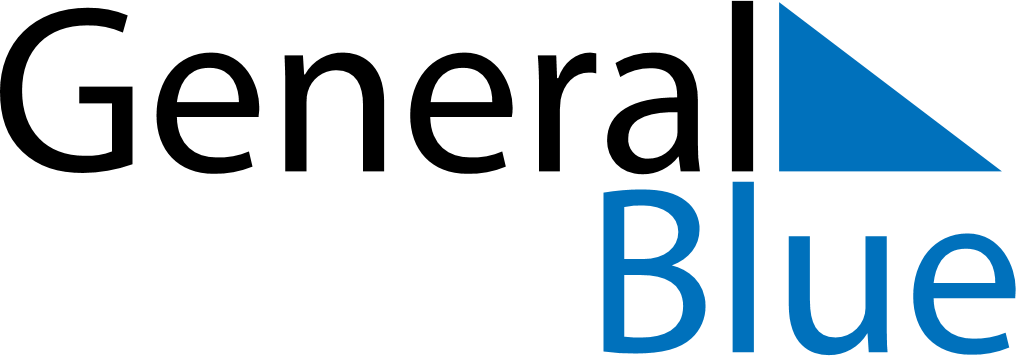 Weekly CalendarJanuary 22, 2024 - January 28, 2024Weekly CalendarJanuary 22, 2024 - January 28, 2024Weekly CalendarJanuary 22, 2024 - January 28, 2024Weekly CalendarJanuary 22, 2024 - January 28, 2024Weekly CalendarJanuary 22, 2024 - January 28, 2024Weekly CalendarJanuary 22, 2024 - January 28, 2024Weekly CalendarJanuary 22, 2024 - January 28, 2024MondayJan 22MondayJan 22TuesdayJan 23WednesdayJan 24ThursdayJan 25FridayJan 26SaturdayJan 27SundayJan 285 AM6 AM7 AM8 AM9 AM10 AM11 AM12 PM1 PM2 PM3 PM4 PM5 PM6 PM7 PM8 PM9 PM10 PM